PSP Bojana MihocekČetvrtak, 13.5.2021. AKTIVNOST: BROJEVI DO 10OPIS AKTIVNOSTI: SPOJI PO BROJEVIMA I OTKRIJ ŠTO JE NA SLICIAKO TI JE LAKŠE NAJPRIJE PO REDU SPOJI PRSTOM, A ONDA AKO S OLOVKOM TREBAŠ POMOĆ ZAMOLI RODITELJEODGOVORI: ŠTO VIDIŠ NA SLICI? GDJE SE NALAZI? KADA SE ON POJAVLJUJE? KOJE JE BOJE?UZMI ŽUTU BOJICU I OBOJI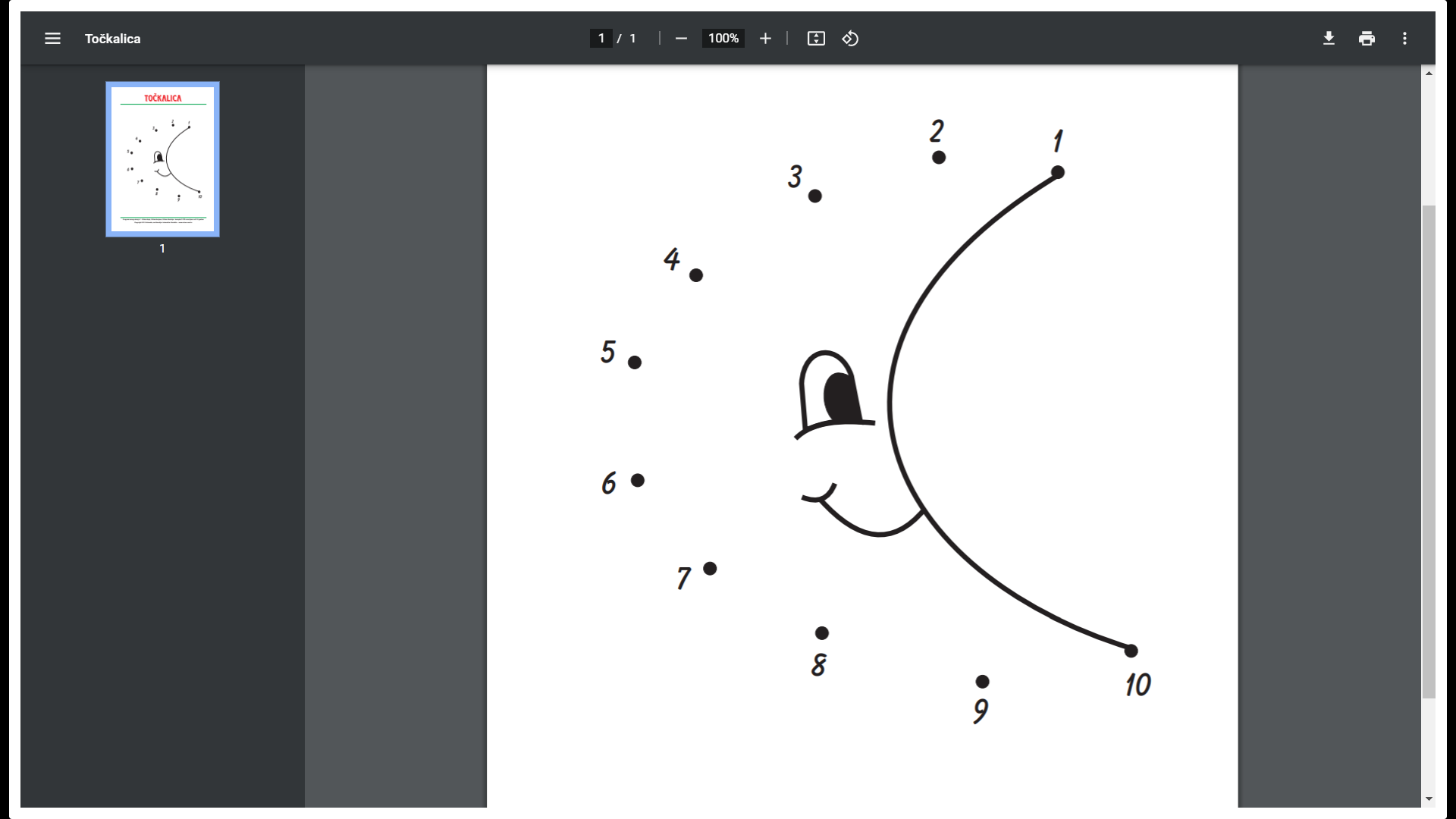 